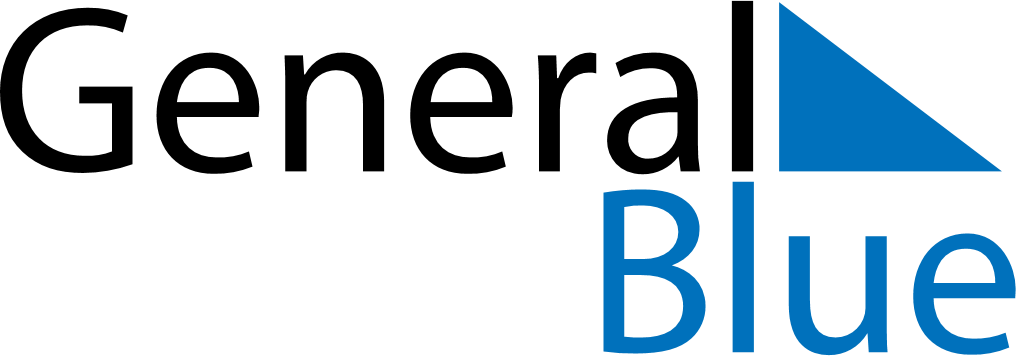 2022 – Q2Romania  2022 – Q2Romania  2022 – Q2Romania  2022 – Q2Romania  2022 – Q2Romania  AprilAprilAprilAprilAprilAprilAprilMONTUEWEDTHUFRISATSUN123456789101112131415161718192021222324252627282930MayMayMayMayMayMayMayMONTUEWEDTHUFRISATSUN12345678910111213141516171819202122232425262728293031JuneJuneJuneJuneJuneJuneJuneMONTUEWEDTHUFRISATSUN123456789101112131415161718192021222324252627282930Apr 22: Good FridayApr 24: Easter SundayApr 25: Easter MondayMay 1: Labour Day
May 1: Mother’s DayJun 1: Children’s DayJun 2: Ascension DayJun 12: PentecostJun 13: Whit MondayJun 26: Flag Day